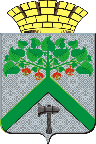 Финансовое управление АДМИНИСТРАЦИИВерхнесалдинскоГО городскоГО округАПРИКАЗот 12 декабря 2022 г.							                        № 116г. Верхняя СалдаО перечне и кодах целевых статей расходов, относящихся к бюджету Верхнесалдинского городского округаНа основании пункта 4 статьи 21 Бюджетного кодекса Российской Федерации, в соответствии с федеральным законодательством в части формирования и применения кодов бюджетной классификации Российской Федерации, порядком применения бюджетной классификации Российской Федерации в части, относящейся к бюджету Свердловской области и в целях реализации бюджетных полномочий Верхнесалдинского городского округа приказываю:1. Утвердить перечень и коды целевых статей расходов бюджета Верхнесалдинского городского округа (прилагается).2.  Признать утратившим силу с 1 января 2023 года приказ Финансового управления администрации Верхнесалдинского городского округа от 15.12.2021 г. № 139 «О перечне и кодах целевых статей расходов, относящихся к бюджету Верхнесалдинского городского округа» с изменениями, внесенными приказами Финансового управления администрации Верхнесалдинского городского округа от 15.02.2022 № 9/1, от 22.04.2022 № 23, от 11.05.2022 № 29, от 17.05.2022 № 31, от 06.06.2022 № 39, от 22.06.2022 № 46, от 20.07.2022 № 59, от 25.07.2022 № 61, от 28.07.2022 № 62, от 20.09.2022 № 77, от 26.09.2022 № 82).3. Настоящий приказ вступает в силу с момента его подписания и распространяет свое действие на отношения, возникающие с 01 января 2023 года.4.  Разместить настоящий приказ на официальном сайте Верхнесалдинского городского округа: http://v-salda.ru.5. Контроль исполнения настоящего Приказа оставляю за собой.Начальник Финансового управления   администрацииВерхнесалдинского городского округа                                                           С.В. ПолковенковаУтвержденприказомФинансового управления администрации Верхнесалдинского городского округаот   12.12.2022 г. № 116 ПЕРЕЧЕНЬИ КОДЫ ЦЕЛЕВЫХ СТАТЕЙ РАСХОДОВ МЕСТНОГО БЮДЖЕТА № п/пкоднаименование1231.72 000 00000Непрограммные направления деятельности2.72 000 21100Обеспечение деятельности органов местного самоуправления (центральный аппарат)3.72 000 21300Председатель представительного органа местного самоуправления4.72 000 21400Руководитель контрольно-счетной палаты муниципального образования и его заместители5.72 000 22001Резервные фонды местных администраций6.72 000 22002Выплата единовременного поощрения за многолетний труд и в связи с уходом на пенсию7.72 000 22003Процентные платежи по муниципальному долгу8.72 000 22004Выплаты в соответствии с решениями судебной системы Российской Федерации9.72 000 22005Завершение процедуры ликвидации муниципальных предприятий10.72 000 22006Возврат средств в областной бюджет 11.72 000 22007Проведение выборов депутатов Думы городского округа    12.72 000 22008Возврат в бюджеты всех уровней по актам проверок контролирующих органов13.72 000 25009Ремонт объектов жилищно-коммунального хозяйства на территории Верхнесалдинского городского округа14.72 000 22100Внедрение механизмов инициативного бюджетирования на территории Верхнесалдинского городского округа15.72 000 29001Выплата пенсии за выслугу лет гражданам, замещавшим муниципальные должности на постоянной основе и должности муниципальной службы16.01 000 00000Муниципальная программа «Развитие жилищно-коммунального хозяйства и повышение энергетической эффективности Верхнесалдинского городского округа»17.01 100 00000Подпрограмма «Развитие и модернизация систем коммунальной инфраструктуры Верхнесалдинского городского округа»18.01 102 25000Реконструкция сетей водоснабжения и водоотведения19.01 103 25000Строительство очистных сооружений20.01 104 25000Строительство ливневой канализации21.01 105 25000Строительство блочно-модульных котельных22.01 106 25000Реконструкция  тепловых сетей  и сетей горячего водоснабжения23.01 107 25000Строительство газораспределительной сети для многоквартирных домов пос. Центральный24.01 108 25000Строительство газораспределительной сети в д. Северная25.01 109 25000Проведение мероприятий по проектированию, реконструкции, модернизации и строительству систем коммунальной инфраструктуры26.01 200 00000Подпрограмма «Энергосбережение и повышение энергетической эффективности Верхнесалдинского городского округа»27.01 210 25000Оснащение индивидуальными приборами учета жилых и нежилых помещений, находящихся в собственности Верхнесалдинского городского округа 28.01 300 00000Подпрограмма «Поддержка садоводческих, огороднических и дачных некоммерческих объединений Верхнесалдинского городского округа»29.01 312 24000Предоставление субсидий садоводческим, огородническим и дачным некоммерческим объединениям30.01 400 00000 Подпрограмма «Чистая вода»31.01 413 25000Приобретение расходных материалов для блочно-модульной станции в пос. Басьяновский32.01 500 00000Подпрограмма «Повышение благоустройства жилищного фонда и создание благоприятной среды проживания граждан»33.01 514 42700Осуществление государственного полномочия Свердловской области по предоставлению гражданам, проживающим на территории Свердловской области, меры социальной поддержки по частичному освобождению от платы за коммунальные услуги34.02 000 00000Муниципальная программа «Капитальный ремонт общего имущества многоквартирных домов Верхнесалдинского городского округа»35.02 001 25000Проведение технической инвентаризации многоквартирных домов36.02 002 25000Взносы на капитальный ремонт за муниципальный фонд37.03 000 00000Муниципальная программа «Стимулирование развития жилищного строительства и обеспечение населения доступным и комфортным жильем путем реализации механизмов поддержки и развития жилищного строительства и стимулирование спроса на рынке жилья»38.03 100 00000Подпрограмма «Формирование жилищного фонда для переселения граждан из жилых помещений, признанных непригодными для проживания и (или) с высоким уровнем износа»39.03 101 25000Приобретение жилья для переселения граждан из жилых помещений, признанных непригодными для проживания и (или) с высоким уровнем износа40.03 109 25000Оценка рыночной стоимости имущества жилого назначения для осуществления выплат лицам, в чьей собственности находятся жилые помещения, входящие в аварийный жилищный фонд, выкупной цены за изымаемые жилые помещения41.03 110 25000Осуществление выплат лицам, в чьей собственности находятся жилые помещения, входящие в аварийный жилищный фонд, выкупной цены за изымаемые жилые помещения42.03 200 00000Подпрограмма «Обеспечение малоимущих граждан жилыми помещениями по договорам социального найма муниципального жилищного фонда»43.03 203 25000Приобретение жилья для обеспечения малоимущих граждан жилыми помещениями по договорам социального найма муниципального жилищного фонда44.03 204 25000Ремонт жилых помещений для предоставления их малоимущим гражданам по договорам социального найма муниципального жилищного фонда45.03 300 00000Подпрограмма «Обеспечение жильем молодых семей»46.03 307 L4970Предоставление социальных выплат молодым семьям на приобретение (строительство) жилья на условиях софинансирования из федерального бюджета47.03 400 00000Подпрограмма «Предоставление региональной поддержки молодым семьям на улучшение жилищных условий»48.03 408 29000Предоставление региональных социальных выплат молодым семьям на улучшение жилищных условий49.03 408 49500Предоставление региональных социальных выплат молодым семьям на улучшение жилищных условий50.04 000 00000Муниципальная программа «Восстановление и развитие объектов внешнего благоустройства Верхнесалдинского городского округа»51.04 001 25000Проведение мероприятий по проектированию, реконструкции и строительству линий наружного освещения52.04 002  25000Уличное освещение (текущее обслуживание и ремонт сетей наружного освещения, стоимость уличного освещения)53.04 003 25000Озеленение54.04 004 25000Прочие мероприятия по благоустройству городских округов и поселений55.04 005 42П00Осуществление государственного полномочия Свердловской области в сфере организации мероприятий при осуществлении деятельности по обращению с животными без владельцев56.04 008 42П10Осуществление государственного полномочия Свердловской области по организации проведения на территории Свердловской области мероприятий по предупреждению и ликвидации болезней животных57.04 007 25000Строительство пешеходного моста через реку Салда в районе дома № 75 по ул. Уральских добровольцев гор. Верхняя Салда58.05 000 00000Муниципальная программа «Развитие дорожного хозяйства Верхнесалдинского городского округа»59.05 100 00000Подпрограмма «Строительство, реконструкция и капитальный ремонт автомобильных дорог общего пользования местного значения»60.05 104 24000Ремонт автомобильных дорог общего пользования местного значения61.05 105 24000Ремонт дворовых территорий многоквартирных домов и проездов к дворовым территориям многоквартирных домов62.05 106 24000Обустройство транспортной инфраструктуры земельных участков для ИЖС, выданных многодетным семьям63.05 200 00000Подпрограмма «Содержание дорожного хозяйства»64.05 207 24000Содержание автомобильных дорог общего пользования местного значения и тротуаров общего пользования65.05 300 00000Подпрограмма «Развитие пассажирского транспорта»66.05 308 24000Приобретение автобусов67.05 400 00000Подпрограмма «Дорожная безопасность»68.05 409 24000Обеспечение безопасности дорожного движения69.05 410 24000Обустройство пешеходных переходов в соответствии с новыми национальными стандартами70.06 000 00000Муниципальная программа «Обеспечение безопасного природопользования на территории Верхнесалдинского городского округа»71.06 100 00000Подпрограмма «Экологическая безопасность»72.06 102 26000Проведение экологических мероприятий по обращению с отходами производства и потребления73.06 103 26000Обустройство источников нецентрализованного водоснабжения74.06 104 26000Проведение мониторинга воды, атмосферного воздуха Верхнесалдинского городского округа75.06 105 26000Проведение экологических выставок, конкурсов, съездов, экологического обучения76.06 106 26000Проведение мероприятий в сфере обращения с твердыми коммунальными отходами77.06 112 26000Выявление и оценка объектов накопленного вреда окружающей среде, в том числе проведение инженерных изысканий78.06 200 00000Подпрограмма «Развитие водохозяйственного комплекса»79.06 207 24000Сооружение и оборудование трубчатых колодцев общего пользования на территории населенных пунктов Верхнесалдинского городского округа80.06 300 00000Подпрограмма «Использование, охрана, защита и воспроизводство лесов»81.06 309 24000Проведение лесохозяйственных мероприятий в городских лесах82.06 400 00000Подпрограмма «Использование и охрана земель»83.06 410 26000Выявление и оценка объектов накопленного вреда окружающей среде, в том числе проведение инженерных изысканий84.06 411 26000Разработка проекта работ по ликвидации накопленного вреда окружающей среде85.07 000 00000Муниципальная программа «Обеспечение общественной безопасности на территории Верхнесалдинского городского округа»86.07 100 00000Подпрограмма «Обеспечение первичных мер пожарной безопасности на территории Верхнесалдинского городского округа»87.07 106 23000Обеспечение пожарной безопасности на территории Верхнесалдинского городского округа88.07 107 23000Повышение противопожарной защищенности территории Верхнесалдинского городского округа89.07 108 23000Создание условий для организации и функционирования добровольной пожарной охраны и участия граждан в обеспечении первичных мер пожарной безопасности, в том числе в борьбе с пожарами90.07 200 00000Подпрограмма «Совершенствование гражданской обороны, предупреждение и ликвидация чрезвычайных ситуаций на территории Верхнесалдинского городского округа»91.07 209 23000Обеспечение оповещения и информирования населения об угрозе возникновения или о возникновении чрезвычайных ситуаций92.07 210 23000Подготовка к эвакуации населения, материальных и культурных ценностей93.07 211 23000Обучение населения способам защиты об опасностях, возникающих при военных конфликтах или вследствие этих конфликтов, а также при чрезвычайных ситуациях природного и техногенного характера на территории Верхнесалдинского городского округа»94.07 212 23000Обеспечение безопасности людей на водных объектах95.07 213 23000Создание резервов материальных ресурсов для ликвидации чрезвычайных ситуаций и целей гражданской обороны96.07 214 23000Разработка паспорта безопасности территории Верхнесалдинского городского округа97.07 215 23000 Создание и содержание объектов гражданской обороны Верхнесалдинского городского округа98.07 300 00000Подпрограмма «Построение и развитие аппаратно-программного комплекса «Безопасный город» на территории Верхнесалдинского городского округа»99.07 316 23000Создание (внедрение) правоохранительного сегмента аппаратно-программного комплекса «Безопасный город» на территории Верхнесалдинского городского округа100.07 400 00000Подпрограмма «Обеспечение деятельности МКУ «Управление гражданской защиты Верхнесалдинского городского округа»101.07 417 23000Обеспечение деятельности МКУ «Управление гражданской защиты Верхнесалдинского городского округа»102.08 000 0000Муниципальная программа «Содействие развитию субъектов малого и среднего предпринимательства на территории Верхнесалдинского городского округа»103.08 001 24000Обеспечение деятельности организаций, образующих инфраструктуру поддержки субъектов малого и среднего предпринимательства104.09 000 00000Муниципальная программа «Развитие физической культуры, спорта и молодежной политики в Верхнесалдинском городском округе до 2025 года»105.09 100 00000Подпрограмма «Развитие физической культуры и спорта в Верхнесалдинском городском округе до 2025 года»106.09 101 22000Организация и проведение мероприятий в сфере физической культуры и спорта107.09 1Р5 28500Создание спортивных площадок (оснащение спортивным оборудованием) для занятий уличной гимнастикой108.09 1Р5 48500Создание спортивных площадок (оснащение спортивным оборудованием) для занятий уличной гимнастикой109.09 200 00000Подпрограмма «Развитие потенциала молодежи в Верхнесалдинском городском округе до 2025 года»110.09 202 27000Обеспечение осуществления мероприятий по приоритетным направлениям работы с молодежью на территории Верхнесалдинского городского округа111.09 211 27000Содержание и обеспечение деятельности муниципального казенного учреждения «Молодежный центр»112.09 214 27000Создание и обеспечение деятельности молодежных коворкинг-центров113.09 214 48600Создание и обеспечение деятельности молодежных коворкинг-центров114.09 215 27000Укрепление материально-технической базы учреждений по работе с молодежью115.09 216 27000Развитие сети муниципальных учреждений по работе с молодежью116.09 216 48900Развитие сети муниципальных учреждений по работе с молодежью117.09 300 00000Подпрограмма «Патриотическое воспитание граждан в Верхнесалдинском городском округе до 2025 года»118.09 304 27000Обеспечение подготовки молодых граждан Верхнесалдинского городского округа к военной службе119.09 305 27000Реализация мероприятий по патриотическому воспитанию молодых граждан на территории Верхнесалдинского городского округа120.09 309 27000Организация и проведение военно-спортивных игр, военно-спортивных мероприятий121.09 313 48700Организация военно-патриотического воспитания и допризывной подготовки молодых граждан122.10 000 00000Муниципальная программа «Развитие системы образования в Верхнесалдинском городском округе»123.10 100 00000Подпрограмма «Развитие системы дошкольного образования в Верхнесалдинском городском округе»124.10 101 45100Финансовое обеспечение государственных гарантий реализации прав на получение общедоступного и бесплатного дошкольного образования в муниципальных дошкольных образовательных организациях125.10 101 45110Финансовое обеспечение государственных гарантий реализации прав на получение общедоступного и бесплатного дошкольного образования в муниципальных дошкольных образовательных организациях в части финансирования расходов на оплату труда работников дошкольных образовательных организаций126.10 101 45120Финансовое обеспечение государственных гарантий реализации прав на получение общедоступного и бесплатного дошкольного образования в муниципальных дошкольных образовательных организациях в части финансирования расходов на приобретение учебников и учебных пособий, средств обучения, игр, игрушек127.10 102 27000Организация предоставления дошкольного образования, создание условий для присмотра и ухода за детьми, содержания детей в муниципальных образовательных организациях128.10 200 00000Подпрограмма «Развитие системы общего образования в Верхнесалдинском городском округе»129.10 203 45300Финансовое обеспечение государственных гарантий реализации прав на получение общедоступного и бесплатного дошкольного, начального общего, основного общего, среднего общего образования в муниципальных общеобразовательных организациях130.10 203 45310Финансовое обеспечение государственных гарантий реализации прав на получение общедоступного и бесплатного дошкольного, начального общего, основного общего, среднего общего образования в муниципальных общеобразовательных организациях в части финансирования расходов на оплату труда общеобразовательных организаций131.10 203 45320Финансовое обеспечение государственных гарантий реализации прав на получение общедоступного и бесплатного дошкольного, начального общего, основного общего, среднего общего образования в муниципальных общеобразовательных организациях в части финансирования расходов на приобретение учебников и учебных пособий, средств обучения, игр, игрушек132.10 204 27000Организация предоставления общего образования и создание условий для содержания детей в муниципальных общеобразовательных организациях133.10 205 27000Осуществление мероприятий по обеспечению питанием обучающихся в муниципальных общеобразовательных организациях134.10 205 45400Осуществление мероприятий по обеспечению питанием обучающихся в муниципальных общеобразовательных организациях135.10 230 53030Ежемесячное денежное вознаграждение за классное руководство педагогическим работникам общеобразовательных организаций136.10 231 L3040Организация бесплатного горячего питания обучающихся, получающих начальное общее образование в государственных и муниципальных образовательных организациях137.10 300 00000Подпрограмма «Развитие системы дополнительного образования, отдыха и оздоровления детей в Верхнесалдинском городском округе»138.10 307 27000Организация предоставления дополнительного образования детей в муниципальных организациях дополнительного образования139.10 308 27000Организация отдыха и оздоровления детей и подростков в Верхнесалдинском городском округе140.10 309 45600Осуществление мероприятий по обеспечению организации отдыха детей в каникулярное время, включая мероприятия по обеспечению безопасности их жизни и здоровья141.10 310 27000Обеспечение мероприятий на развитие материально-технической базы муниципальных организации дополнительного образования детей-детско-юношеских спортивных школ142.10 312 27000Обеспечение мероприятий по организации трудоустройства подростков143.10 313 27000Обеспечение мероприятий на развитие материально-технической базы муниципальных организаций дополнительного образования «Детско-юношеский центр»144.10 3P5 28Г00Реализация мероприятий по поэтапному внедрению Всероссийского физкультурно-спортивного комплекса «Готов к труду и обороне» (ГТО)145.10 3P5 48Г00Реализация мероприятий по поэтапному внедрению Всероссийского физкультурно-спортивного комплекса «Готов к труду и обороне» (ГТО)146.10 314 45500Осуществление государственных полномочий Свердловской области по организации и обеспечению отдыха и оздоровления детей (за исключением детей-сирот и детей, оставшихся без попечения родителей, детей, находящихся в трудной жизненной ситуации) в учебное время, включая мероприятия по обеспечению безопасности их жизни и здоровья147.10 336 27000Обеспечение функционирования модели персонифицированного финансирования дополнительного образования детей148.10 400 00000Подпрограмма «Укрепление и развитие материально-технической базы образовательных организаций Верхнесалдинского городского округа»149.10 416 27000Ремонт, исполнение предписаний и приведение в соответствии с требованиями пожарной безопасности, санитарного законодательства, а также иных надзорных органов зданий и помещений, в которых размещены муниципальные образовательные организации150.10 417 27000Капитальный ремонт, приведение в соответствие с требованиями пожарной безопасности и санитарного законодательства зданий и сооружений муниципальных загородных оздоровительных лагерей151.10 418 27000Оборудование спортивных площадок муниципальных общеобразовательных организаций152.10 419 27000Создание в образовательных организациях условий для получения детьми- инвалидами качественного образования153.10 419 45070Создание в образовательных организациях условий для получения детьми- инвалидами качественного образования154.10 420 27000Мероприятия, направленные на повышение безопасности образовательных организаций155.10 422 27000Капитальный ремонт зданий и помещений муниципальных общеобразовательных организаций по программе модернизации школьных систем образования и капитальный ремонт зданий и помещений муниципальных общеобразовательных организаций, осуществляемых в рамках программы «Создание содействию в субъектах РФ новых мест в общеобразовательных организациях на 2016-2025 годы»156.10 433 27000Создание в муниципальных общеобразовательных организациях условий для организации горячего питания обучающихся157.10 433 45410Создание в муниципальных общеобразовательных организациях условий для организации горячего питания обучающихся158.10 434 45800Создание безопасных условий пребывания в муниципальных организациях отдыха детей и их оздоровления159.10 434 27000Создание безопасных условий пребывания в муниципальных организациях отдыха детей и их оздоровления160.10 4Е1 27001Создание и обеспечение функционирования центров образования естественно-научной и технологической направленностей в общеобразовательных организациях, расположенных в сельской местности, малых городах161.10 500 00000Подпрограмма «Обеспечение реализации муниципальной программы «Развитие системы образования в Верхнесалдинском городском округе»162.10 525 21100Обеспечение деятельности органов местного самоуправления (центральный аппарат)163.10 526 27000Обеспечение деятельности подведомственных управлению образования учреждений164.10 527 29001Выплата пенсии за выслугу лет гражданам, замещавшим муниципальные должности на постоянной основе и должности муниципальной службы165.11 000 00000Муниципальная программа «Развитие культуры в Верхнесалдинском городском округе»166.11 100 00000Подпрограмма «Развитие культурно - досуговой деятельности, библиотечного, музейного дела и кинообслуживания населения»167.11 101 28000Организация деятельности муниципальных музеев, приобретение и хранение музейных предметов и музейных коллекций168.11 102 28000Организация библиотечного обслуживания населения, формирование и хранение библиотечных фондов муниципальных библиотек169.11 103 28000Организация деятельности учреждений культуры культурно-досуговой сферы170.11 104 28000Организация проведения капитальных и текущих ремонтов зданий и помещений, в которых размещаются муниципальные учреждения культуры, приведение в соответствие с требованиями норм пожарной безопасности и санитарного законодательства171.11 105 28000Организация мероприятий по укреплению и развитию материально - технической базы муниципальных учреждений культуры172.11 110 28000Мероприятия, направленные на повышение безопасности учреждений в сфере культуры173.11 120 28000Обеспечение сохранения и использования объектов культурного наследия Верхнесалдинского городского округа174.11 122 28000Организация мероприятий по техническому оснащению муниципального музея175.11 124 R5190Модернизация библиотек в части комплектования книжных фондов на условиях софинансирования из федерального бюджета176.11 1А1 54540Создание модельных муниципальных библиотек на условиях софинансирования из федерального бюджета177.11 200 00000Подпрограмма «Развитие образования в сфере культуры»178.11 206 27000Организация деятельности муниципальных учреждений дополнительного образования в сфере культуры179.11 207 27000Организация проведения капитальных и текущих ремонтов муниципальных учреждений дополнительного образования в сфере культуры, приведение в соответствие с требованиями норм пожарной безопасности и санитарного законодательства180.11 208 27000Укрепление материально-технической базы муниципальных учреждений дополнительного образования в сфере культуры181.11 209 27000Мероприятия, направленные на повышение безопасности учреждений дополнительного образования в сфере культуры182.12 000 00000Муниципальная программа «Строительство объектов социальной сферы в Верхнесалдинском городском округе»183.12 100 00000Подпрограмма «Строительство объектов образования»184.12 101 27000Строительство детского сада на 220 мест185.12 102 27000Перепрофилирование здания детской поликлиники под детский сад на 136 мест186.12 103 27000Строительство пристроев в общеобразовательных организациях (550 мест)187.12 105 27000Строительство закрытого стадиона на территории МАОУ СОШ № 14188.12 300 00000Подпрограмма «Строительство объектов физической культуры, спорта и туризма»189.12 307 22000Строительство физкультурно-оздоровительного комплекса190.13 000 00000Муниципальная программа «Повышение эффективности управления муниципальной собственностью Верхнесалдинского городского округа»191.13 004 22000Выявление имущества, имеющего признаки бесхозяйного, проведение кадастровых работ, осуществление постановки на учет в качестве бесхозяйного имущества с последующей регистрацией права собственности округа192.13 005 22000Проведение кадастровых работ в отношении объектов недвижимости, находящихся в муниципальной собственности, изготовление технических планов, получение кадастровых паспортов для передачи объектов в аренду и приватизации193.13 006 22000Выполнение работ по оценке рыночной стоимости годовой арендной платы за пользование муниципальным имуществом или проведение рыночной оценки стоимости имущества для приватизации194.13 007 22000Содержание, текущий и капитальный ремонт объектов, составляющих муниципальную казну городского округа195.13 009 22000Расходы по уплате НДС в федеральный бюджет при зачислении в местный бюджет денежных средств от реализации муниципального имущества, передачи имущественных прав 196.13 011 22000Оценка размера возмещения за нежилое помещение и долю общего имущества в многоквартирном доме при изъятии для муниципальных нужд земельного участка под жилым объектом197.13 012 22000Мероприятия по сносу аварийного жилья198.13 013 22000Выплата возмещения за нежилое помещение и долю общего имущества в многоквартирном доме при изьятии для муниципальных нужд земельного участка под жилым объектом199.13 014 22000Внесение денежных средств на формирование уставного фонда (увеличение уставного фонда) муниципального унитарного предприятия200.14 000 00000Муниципальная программа «Реализация и развитие муниципального управления в Верхнесалдинском городском округе»201.14 001 51200Финансовое обеспечение государственных полномочий по составлению, ежегодному изменению и дополнению списков и запасных списков кандидатов в присяжные заседатели федеральных судов общей юрисдикции202.14 002 41100Осуществление государственного полномочия Свердловской области по определению перечня должностных лиц, уполномоченных составлять протоколы об административных правонарушениях, предусмотренных законом Свердловской области203.14 003 41200Осуществление государственного полномочия Свердловской области по созданию административных комиссий204.14 004 21100Обеспечение деятельности органов местного самоуправления (центральный аппарат)205.14 005 21200Глава муниципального образования206.15 000 00000Муниципальная программа «Адресная поддержка населения Верхнесалдинского городского округа до 2025 года»207.15 100 00000Подпрограмма «Реализация дополнительных мер социальной помощи отдельным категориям граждан в Верхнесалдинском городском округе»208.15 101 29000Выплаты материальной помощи отдельным категориям граждан, проживающим на территории Верхнесалдинского городского округа209.15 102 29000Выплаты денежного вознаграждения лицам, удостоенным звания «Почетный гражданин города Верхняя Салда», «Почетный гражданин Верхнесалдинского городского округа» и ветеранам Великой Отечественной войны210.15 109 29000Мероприятия, направленные на поддержку старшего поколения и граждан в трудной жизненной ситуации211.15 200 00000Подпрограмма «Предоставление компенсаций и субсидий на оплату жилых помещений и коммунальных услуг и расходов на оплату жилого помещения и коммунальных услуг»212.15 204 49100Осуществление государственного полномочия Свердловской области по предоставлению гражданам субсидий на оплату жилого помещения и коммунальных услуг213.15 205 52500Осуществление государственного полномочия Российской Федерации по предоставлению мер социальной поддержки по оплате жилого помещения и коммунальных услуг отдельным категориям граждан214.15 206 49200Осуществление государственного полномочия Свердловской области по предоставлению отдельным категориям граждан компенсаций расходов на оплату жилого помещения и коммунальных услуг215.15 212 R4620Осуществление государственного полномочия Свердловской области по предоставлению отдельным категориям граждан компенсаций расходов на оплату жилого помещения и коммунальных услуг в части компенсации отдельным категориям граждан оплаты взноса на капитальный ремонт общего имущества в многоквартирном доме 216.15 300 00000Подпрограмма «Обеспечение деятельности муниципального казенного учреждения «Служба субсидий»217.15 307 49100Осуществление государственного полномочия Свердловской области по предоставлению гражданам субсидий на оплату жилого помещения и коммунальных услуг218.15 308 49200Осуществление государственного полномочия Свердловской области по предоставлению отдельным категориям граждан компенсаций расходов на оплату жилого помещения и коммунальных услуг219.15 310 29000Обеспечение деятельности подведомственных учреждений220.16 000 00000Муниципальная программа «Совершенствование бухгалтерского учета»221.16 001 22000Обеспечение деятельности МКУ «ЦБ»222.16 002 22000Обучение сотрудников МКУ «ЦБ»223.16 003 22000Улучшение материально-технической базы и программно-информационное обеспечение МКУ «ЦБ»224.17 000 00000Муниципальная программа «Совершенствование механизмов осуществления закупок товаров, работ, услуг для муниципальных нужд Верхнесалдинского городского округа»225.17 001 22000Содержание и обеспечение деятельности муниципального казенного учреждения «Центр закупок»226.18 000 00000Муниципальная программа «Развитие градостроительной деятельности Верхнесалдинского городского округа»227.18 001 24000Оказание услуг по сопровождению и технической поддержке ранее установленного используемого программного продукта «ГрадИнфо»228.18 002 24000Внесение изменений в документы территориального планирования и градостроительного зонирования Верхнесалдинского городского округа229.18 003 24000Разработка проектов планировки и проектов межевания территории230.19 000 00000Муниципальная программа «Развитие кадровой политики в системе муниципального управления Верхнесалдинского городского округа и противодействие коррупции в Верхнесалдинском городском округе»231.19  010 21000Профессиональная подготовка, переподготовка и повышение квалификации, участие в семинарах, вебинарах, форумах муниципальных служащих администрации, лиц, замещающих муниципальные должности в Верхнесалдинском городском округе и работников, осуществляющих техническое обеспечение деятельности администрации232.19  011 22002Выплата единовременного поощрения за многолетний труд, в связи с уходом на пенсию233.19  012 29001Выплата пенсии за выслугу лет гражданам, замещавшим муниципальные должности на постоянной основе и должности муниципальной службы администрации Верхнесалдинского городского округа234.20 000 00000Муниципальная программа «Обеспечение деятельности муниципального казенного учреждения «Служба городского хозяйства»235.20 001 22000Содержание и обеспечение деятельности муниципального казенного учреждения «Служба городского хозяйства»236.20 002 2А000Осуществление производства и выпуска печатного средства массовой информации «Салдинская газета»237.20 003 24000Содержание гидротехнических сооружений238.20 004 24000Обеспечение лесохозяйственной деятельности239.20 005 25000Содержание, благоустройство, обустройство мест захоронения на территории Верхнесалдинского городского округа240.20 006 28000Расходы на выплаты персоналу, осуществляющих деятельность по обслуживанию учреждений в сфере культуры241.20 007 25000Содержание, озеленение, устройство и благоустройство общественных территорий и территорий для проведения общегородских мероприятий 242.20 008 21000Информационно-телекоммуникационное и информационно-техническое обеспечение деятельности администрации Верхнесалдинского городского округа243.21 000 00000Муниципальная программа «Обеспечение деятельности по комплектованию, учету, хранению и использованию архивных документов на территории Верхнесалдинского городского округа»244.21 001 21000Организация деятельности муниципального архива245.21 002 46100Осуществление государственных полномочий органами местного самоуправления по хранению, комплектованию, учету и использованию архивных документов, относящихся к государственной собственности Свердловской области246.22 000 00000Муниципальная программа «Поддержка социально ориентированных некоммерческих организаций в Верхнесалдинском городском округе»247.22 003 29000Предоставление субсидий из средств бюджета городского округа социально - ориентированным некоммерческим организациям248.23 000 00000Муниципальная программа «Профилактика и ограничение распространения туберкулеза на территории Верхнесалдинского городского округа до 2025 года»249.23 004 22000Мероприятия по социальной защите медицинских работников, больных туберкулезом, и лиц, находящихся с ними в контакте250.23 005 22000Мероприятия, направленные на информационное обеспечение населения по вопросам профилактики туберкулеза251.24 000 00000Муниципальная программа «Ограничение распространения ВИЧ-инфекции на территории Верхнесалдинского городского округа»252.24 001 22000Организация массовых мероприятий по информированию населения о мерах профилактики ВИЧ-инфекции и привлечению приверженности к обследованию, лечению ВИЧ-инфекции253.24 002 22000Разработка и издание информационных материалов (в том числе аудио, видеороликов) по профилактике ВИЧ–инфекции254.24 003 22000Организация и проведение социально-значимого проекта для населения Верхнесалдинского городского округа, направленного на профилактику ВИЧ–инфекции255.24 004 22000Организация обучения учащихся средне-профессиональных учреждений, учебных заведений дополнительного образования, специалистов учреждений и организаций, отвечающих за профилактику ВИЧ–инфекции256.24 005 22000Организация и проведение мероприятий, направленных на профилактику ВИЧ–инфекции среди работающего населения257.24 006 22000Организация и проведение мероприятий, направленных на профилактику ВИЧ–инфекции среди потребителей наркотиков и лиц, относящихся к группам риска по инфицированию и распространению ВИЧ–инфекции половым путем258.25 000 00000Муниципальная программа «Обеспечение правопорядка на территории Верхнесалдинского городского округа на 2017-2027 годы»259.25 002 23000Осуществление мер, направленных на укрепление межнационального и межконфессионального согласия260.25 003 23000Профилактика дорожной безопасности и правонарушений в общественных местах, на улицах261.25 004 23000Внедрение современных технических средств для обеспечения правопорядка и безопасности262.25 005 23000Оказание поддержки гражданам и их объединениям, участвующим в охране общественного порядка263.25 006 23000Профилактика терроризма264.25 007 23000Профилактика семейного неблагополучия, безнадзорности, правонарушений и защита прав несовершеннолетних и молодежи265.26 000 00000Муниципальная программа «Гармонизация межнациональных и межконфессиональных отношений, профилактика экстремизма на территории Верхнесалдинского городского округа»266.26 001 23000Проведение мониторинга политических, социально-экономических и иных процессов на территории Верхнесалдинского городского округа, оказывающих влияние на ситуацию в сфере профилактики экстремизма267.26 002 23000Проведение мероприятий, направленных на гармонизацию межэтнических и межконфессиональных отношений, профилактику экстремизма и поддержание позитивного имиджа Верхнесалдинского городского округа268.26 003 23000Организация и проведение профилактических мероприятий для учащихся образовательных учреждений, подростков, состоящих на всех видах профилактического учета, склонных к противоправным действиям269.26 004 23000Изготовление, приобретение печатной продукции (плакатов, брошюр, листовок, баннеров) по профилактике экстремизма270.26 005 23000Изготовление, приобретение и размещение социальной рекламы (видеоролики), направленной на гармонизацию межнациональных и межконфессиональных отношений271.26 006 23000Организация обучения представителей общественных организаций, педагогов по вопросам профилактики экстремизма и гармонизации межэтнических отношений, патриотического воспитания272.26 007 23000Подготовка и проведение культурно-просветительского мероприятия (фестиваль, конкурс) направленного на сохранение и популяризацию культурных традиций народов Среднего Урала273.27 000 00000Муниципальная программа «Формирование современной городской среды в Верхнесалдинском городском округе в 2018-2027 годах»274.27 001 25000Выполнение работ по благоустройству дворовых территорий многоквартирных домов в городе Верхняя Салда275.27 002 25000Подготовка проектно-сметной документации 276.27 004 25000Выполнение мероприятий по благоустройству общественных территорий277.27 0F2 55550Формирование современной городской среды278.27 0F2 55557Комплексное благоустройство общественной территории, прилегающей к Верхнесалдинскому авиаметаллургическому техникуму и к новому участку дороги по ул. Энгельса в г. Верхняя Салда279.27 0F2 55559Комплексное благоустройство общественных территорий в г. Верхняя Салда280.27 008 R2990Восстановление воинских захоронений на условиях софинансирования из федерального бюджета281.28 000 00000Муниципальная программа «Управление муниципальными финансами Верхнесалдинского городского округа до 2025 года»282.28 017 29001Выплата пенсии за выслугу лет гражданам, замещавшим муниципальные должности на постоянной основе и должности муниципальной службы283.28 018 22002Выплата единовременного поощрения за многолетний труд, в связи с уходом на пенсию284.28 019 21100Обеспечение деятельности органов местного самоуправления (центральный аппарат)285.29 000 00000Муниципальная программа «Создание системы кадастра недвижимости Верхнесалдинского городского округа»286.29 001 24000Проведение кадастровых работ и государственного кадастрового учета в отношении земельных участков в целях оформления права муниципальной собственности либо в целях подготовки к предоставлению земельных участков на торгах, а также в целях реализации Закона Свердловской области от 7 июля 2004 года № 18-ОЗ «Об особенностях регулирования земельных отношений на территории Свердловской области»287.29 002 24000Проведение рыночной оценки годовой арендной платы за земельные участки или проведение оценки рыночной стоимости земельных участков в целях предоставления земельных участков на торгах288.30 000 00000Муниципальная программа «Укрепление общественного здоровья»289.30 001 22000Организация и проведение мероприятий, направленных на привлечение населения к прохождению диспансеризации (информационные материалы, аудио, видеоролики)290.30 002 22000Организация и проведение мероприятий в сфере физической культуры и спорта291.30 003 22000Разработка и издание информационных материалов (в том числе аудио, видеороликов) по здоровому образу жизни